 Pre-requisites JDK 11 to be installed in system.https://download.java.net/openjdk/jdk11/ri/openjdk-11+28_windows-x64_bin.zip Installing NoSkript Client Setup Download the zip file from the below path and extract the zip filePath: NoSkriptClientSetup.zipInstall the NoSkriptClientSetup folder in C drive.Set environment variable asJAVA_HOME  -  C:\jdk-11.0.2 (Path of jdk in system)Add Path as %JAVA_HOME%\bin. Configuration of NoSkriptClientSetupNavigate to ‘conf.properties’ file in path C:\NoSkriptClientSetup\Open conf.properties file by right click on it and select edit with Notepad application.Login to NoSkript with the credentials provided.Select ‘Help’ menu and click copy authentication token. ‘Token Copied’ message will be displayed.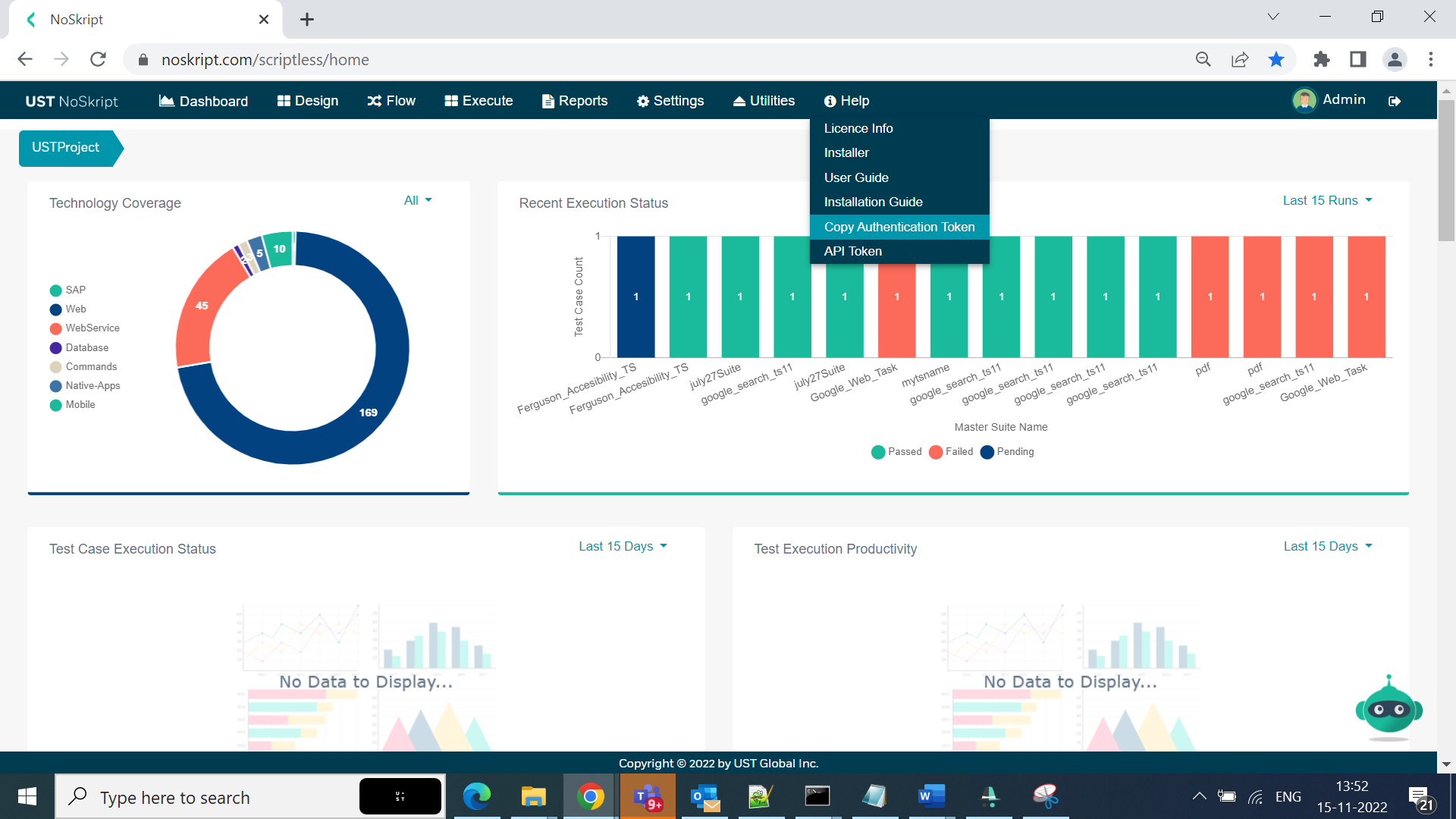 Paste the copied token in ’USERTOKEN=’ property in conf file.Set chrome.binary.path= (Give the path of chrome.exe in the corresponding system.)        For Example:  C:\\Program Files (x86) \\Google\\Chrome\\Application\\chrome.exeSet hub.ip.port =  172.29.6.25:4444 (Give the system IP address)            Set node.details=  172.29.6.25:5555 (Give the system IP address)Save conf.properties fileSet chrome.driver.path =  C:/NoSkriptClientSetup/drivers/chromedriver.exe    Replace the chrome driver with the driver which has current version of your chrome browser.    We can download the required version of webdriver from chrome.Navigate to ‘start.bat’ file in path- C:\NoSkriptClientSetup\Open start.bat for edit by right clicking and selecting edit with Notepad application."C:\jdk-11.0.2\bin\java.exe" -jar ust-scriptless-client-1.0.jar <LOCAL_IP > 8888 	(Replace this with correct java.exe path and the corresponding IP address in your system)Save start.bat file Starting the clientNavigate to ‘start.bat’ file in path- C:\NoSkriptClientSetup\Double click on start file to start the client for Execution. Connecting to Standalone devicesExtract the below zip to C:\Android\ in your local machineAndroid.zipSet Environment variable as: ANDROID_HOME - C:\Android\Add the below mentioned Paths %ANDROID_HOME%C:\Android\toolsC:\Android\platform-toolsC:\Android\build-tools(Path of ‘tools’ folder you have downloaded from the above URL)Download iSkript runnable jar from NoSkript.Login to iSkript with your credentials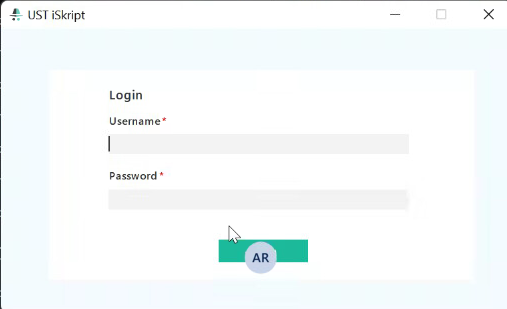 The projects allocated to the logged in user will show up in the project drop down list. Select the appropriate Project and Application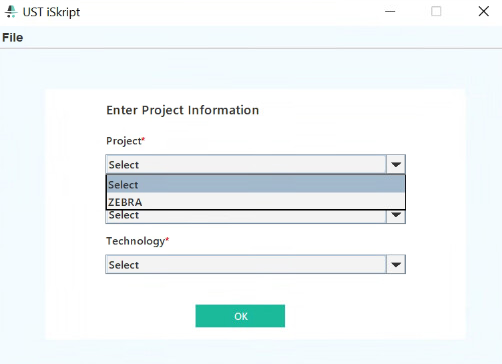 Select Technology as ‘Native-Apps’Connect the Android device to the System and enable USB Debugging Mode in Developer options of your mobile device.Check if device is connectedOpen Command Prompt  - C:\Users\U123>Type command – C:\> adb devices (Shows whether device is online or offline, if offline then reconnect your mobile device). Click Capture screen shot icon on top left corner of iSkript Native- Apps screen. (If it takes much time more than a minute, then kill the adb server by using the command C:> adb kill-server and start the adb server again by using the command C:> adb devices)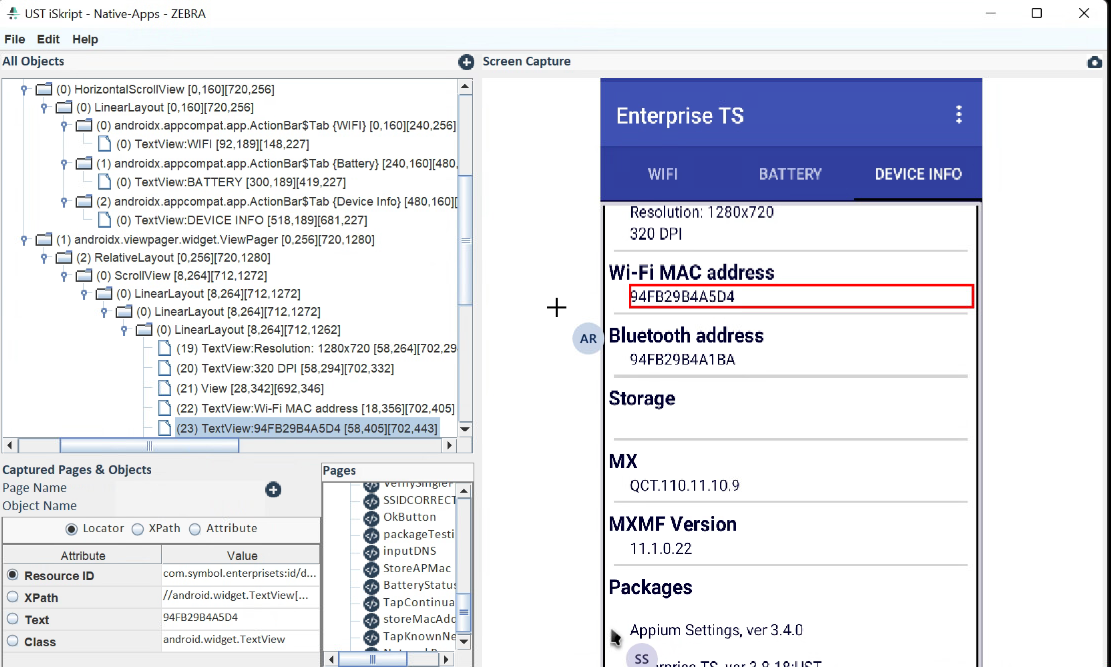 Alternatively, locators can be captured using Appium. Download and Install Appium from https://appium.io/